Name_____________________Period____________________Conservation of MomentumThe total momentum before must equal the total momentum after. Two kittens are taking a nap on top of each other. All of a sudden one kitten is woken by a loud noise and throws his sleeping brother off of him. What velocity does the second kitten fly off of his brother?  Follow the same steps used in class to solve the following questionsWhat is the initial momentum of kitten A?What is the initial momentum of kitten B?What is the total momentum of the kittens while they are sleeping?What is the total momentum of the kittens when they wake up?What is the momentum of kitten A after they wake up?What is the momentum of kitten B after they wake up?What is the velocity of kitten B after they wake up?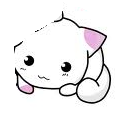 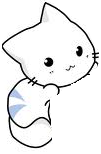 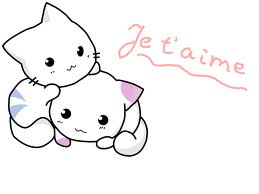 